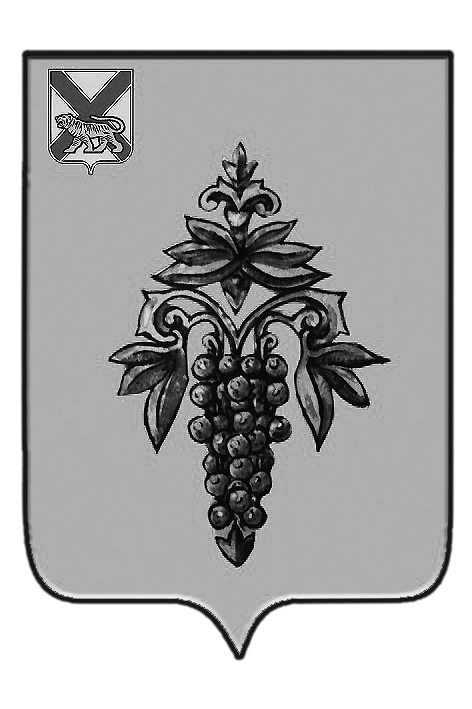 ДУМА ЧУГУЕВСКОГО МУНИЦИПАЛЬНОГО РАЙОНА Р  Е  Ш  Е  Н  И  Е	В целях приведения нормативных правовых актов Чугуевского муниципального района в соответствие с действующим законодательством, Дума Чугуевского муниципального районаРЕШИЛА:	1. Принять решение «О внесении изменений в решение Думы Чугуевского муниципального района от 31 июля 2009 г. № 892 – НПА «Положение о бюджетном устройстве, бюджетном процессе и межбюджетных отношениях в Чугуевском муниципальном районе».	2. Направить указанное решение главе Чугуевского муниципального района для подписания и опубликования.	3. Настоящее решение вступает в силу со дня его принятия.ДУМА ЧУГУЕВСКОГО МУНИЦИПАЛЬНОГО РАЙОНА Р  Е  Ш  Е  Н  И  ЕПринято Думой Чугуевского муниципального района«30» октября 2015 годаСтатья 1.1.1. Приостановить до 1 января 2016 года действие положений решения Думы Чугуевского муниципального района от 31 июля 2009 года № 892 «Положения о бюджетном устройстве, бюджетном процессе и межбюджетных отношениях в Чугуевском муниципальном районе» по тексту Положения в отношении составления и утверждения проекта районного бюджета «на плановый период», представления в Думу Чугуевского муниципального района одновременно с указанными проектами документов и материалов на плановый период (за исключением прогноза социально-экономического развития Чугуевского муниципального района, основных направлений бюджетной и налоговой политики).1.2.Часть 2 статьи 15 изложить в новой редакции: «В районный бюджет подлежат зачислению налоговые доходы от следующих федеральных налогов и сборов, в том числе налогов, предусмотренных специальными налоговыми режимами:1) налога на доходы физических лиц, взимаемого на территориях сельских поселений, - по нормативу 13 процентов;2) единого налога на вмененный доход для отдельных видов деятельности, - по нормативу 100 процентов;3) единого сельскохозяйственного налога, взимаемого на территориях сельских поселений, - по нормативу 70 процентов;4) государственной пошлины (подлежащей зачислению по месту государственной регистрации, совершения юридически значимых действий или выдачи документов) – по нормативу 100 процентов:за выдачу разрешения на установку рекламной конструкции;за выдачу органом местного самоуправления муниципального района специального разрешения на движение по автомобильной дороге транспортного средства, осуществляющего перевозки опасных, тяжеловесных и (или) крупногабаритных грузов;5) налога, взимаемого в связи с применением патентной системы налогообложения, - по нормативу 100 процентов.».Статья 2.Настоящее решение вступает в силу со дня его официального опубликования.«05» ноября 2015г.№ 17 – НПА От 30.10.2015г.№ 17О внесении изменений в решение Думы Чугуевского муниципального района от 31 июля 2009 г. № 892 – НПА «Положение о бюджетном устройстве, бюджетном процессе и межбюджетных отношениях в Чугуевском муниципальном районе»О внесении изменений в решение Думы Чугуевского муниципального района от 31 июля 2009 г. № 892 – НПА «Положение о бюджетном устройстве, бюджетном процессе и межбюджетных отношениях в Чугуевском муниципальном районе»Председатель ДумыЧугуевского муниципального района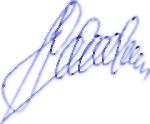 П.И.ФедоренкоО внесении изменений в решение Думы Чугуевского муниципального района от 31 июля 2009 года № 892 «Положение о бюджетном устройстве, бюджетном процессе и межбюджетных отношениях в Чугуевском муниципальном районе»Глава Чугуевского муниципального района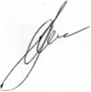 А.А.Баскаков